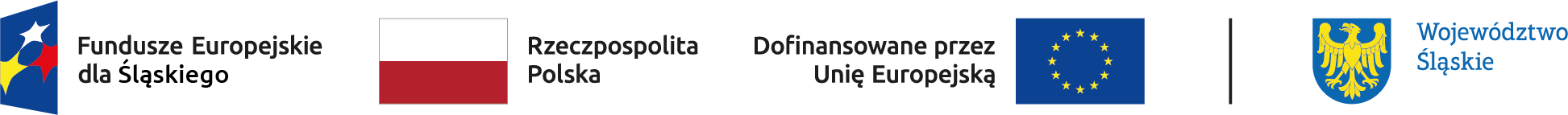 Zestawienie personelu – informacje na temat zaangażowania zawodowego osób stanowiących personel projektu w okresie realizacji kontrolowanego projektu (dotyczy wszystkich zawartych / obowiązujących w tym okresie umów).Projekt nr: Beneficjent: ……………………………………………………………………….(Miejscowość i data sporządzenia Zestawienia)………………………………………………………………………. (Podpis i  pieczęć Beneficjenta)Lp.Imię i nazwiskoNumer i data zawarcia umowyOkres obowiązywania umowyStanowiskoWymiar czasu pracy /  liczba godzinWynagrodzenie miesięczne / stawka godzinowaIlość i rodzaj innych umów obowiązujących / zawartych z Beneficjentem dotyczących innych projektów realizowanych w ramach funduszy UEIlość i rodzaj innych umów obowiązujących / zawartych z Beneficjentem dotyczących działalności komercyjnej Beneficjenta (działalność pozaprojektowa)Ilość i rodzaj innych umów obowiązujących / zawartych z innymi podmiotami dotyczących innych projektów realizowanych w ramach funduszy UEIlość i rodzaj innych umów obowiązujących / zawartych z innymi podmiotami dotyczących ich działalności komercyjnej (działalność pozaprojektowa)Informacje na temat działalności własnej osoby stanowiącej 
personel projektuPersonel projektu rozliczany w ramach kosztów bezpośrednichPersonel projektu rozliczany w ramach kosztów bezpośrednichPersonel projektu rozliczany w ramach kosztów bezpośrednichPersonel projektu rozliczany w ramach kosztów bezpośrednichPersonel projektu rozliczany w ramach kosztów bezpośrednichPersonel projektu rozliczany w ramach kosztów bezpośrednichPersonel projektu rozliczany w ramach kosztów bezpośrednich1.2.3.Personel projektu rozliczany w ramach kosztów pośrednich (należy wskazać wyłącznie imię, nazwisko oraz stanowisko)Personel projektu rozliczany w ramach kosztów pośrednich (należy wskazać wyłącznie imię, nazwisko oraz stanowisko)Personel projektu rozliczany w ramach kosztów pośrednich (należy wskazać wyłącznie imię, nazwisko oraz stanowisko)Personel projektu rozliczany w ramach kosztów pośrednich (należy wskazać wyłącznie imię, nazwisko oraz stanowisko)Personel projektu rozliczany w ramach kosztów pośrednich (należy wskazać wyłącznie imię, nazwisko oraz stanowisko)Personel projektu rozliczany w ramach kosztów pośrednich (należy wskazać wyłącznie imię, nazwisko oraz stanowisko)Personel projektu rozliczany w ramach kosztów pośrednich (należy wskazać wyłącznie imię, nazwisko oraz stanowisko)1.2.3.Personel projektu rozliczany w ramach kosztów pośrednich, który jednocześnie realizuje zadania w ramach kosztów bezpośrednich (należy wskazać informacje określone we wszystkich kolumnach).Personel projektu rozliczany w ramach kosztów pośrednich, który jednocześnie realizuje zadania w ramach kosztów bezpośrednich (należy wskazać informacje określone we wszystkich kolumnach).Personel projektu rozliczany w ramach kosztów pośrednich, który jednocześnie realizuje zadania w ramach kosztów bezpośrednich (należy wskazać informacje określone we wszystkich kolumnach).Personel projektu rozliczany w ramach kosztów pośrednich, który jednocześnie realizuje zadania w ramach kosztów bezpośrednich (należy wskazać informacje określone we wszystkich kolumnach).Personel projektu rozliczany w ramach kosztów pośrednich, który jednocześnie realizuje zadania w ramach kosztów bezpośrednich (należy wskazać informacje określone we wszystkich kolumnach).Personel projektu rozliczany w ramach kosztów pośrednich, który jednocześnie realizuje zadania w ramach kosztów bezpośrednich (należy wskazać informacje określone we wszystkich kolumnach).Personel projektu rozliczany w ramach kosztów pośrednich, który jednocześnie realizuje zadania w ramach kosztów bezpośrednich (należy wskazać informacje określone we wszystkich kolumnach).1.2.3.Informacje na temat zatrudnienia osób stanowiących personel projektu na podstawie stosunku pracy w Instytucji Zarządzającej, Instytucji Pośredniczącej, Instytucji Wdrażającej (należy podać imię, nazwisko, nazwę instytucji oraz zajmowane stanowisko).Informacje na temat zatrudnienia osób stanowiących personel projektu na podstawie stosunku pracy w Instytucji Zarządzającej, Instytucji Pośredniczącej, Instytucji Wdrażającej (należy podać imię, nazwisko, nazwę instytucji oraz zajmowane stanowisko).Informacje na temat zatrudnienia osób stanowiących personel projektu na podstawie stosunku pracy w Instytucji Zarządzającej, Instytucji Pośredniczącej, Instytucji Wdrażającej (należy podać imię, nazwisko, nazwę instytucji oraz zajmowane stanowisko).Informacje na temat zatrudnienia osób stanowiących personel projektu na podstawie stosunku pracy w Instytucji Zarządzającej, Instytucji Pośredniczącej, Instytucji Wdrażającej (należy podać imię, nazwisko, nazwę instytucji oraz zajmowane stanowisko).Informacje na temat zatrudnienia osób stanowiących personel projektu na podstawie stosunku pracy w Instytucji Zarządzającej, Instytucji Pośredniczącej, Instytucji Wdrażającej (należy podać imię, nazwisko, nazwę instytucji oraz zajmowane stanowisko).Informacje na temat zatrudnienia osób stanowiących personel projektu na podstawie stosunku pracy w Instytucji Zarządzającej, Instytucji Pośredniczącej, Instytucji Wdrażającej (należy podać imię, nazwisko, nazwę instytucji oraz zajmowane stanowisko).Informacje na temat zatrudnienia osób stanowiących personel projektu na podstawie stosunku pracy w Instytucji Zarządzającej, Instytucji Pośredniczącej, Instytucji Wdrażającej (należy podać imię, nazwisko, nazwę instytucji oraz zajmowane stanowisko).1.2.3.